緑の募金ありがとうございます　令和４年３月３日、ＪＡバンク福岡様から１，１３５，２１０円の緑の募金の贈呈がありました。　これは懸賞付き定期預金「ＪＡ貯金王（ちょキング）Ｓｕｐｅｒ202１」のキャンペーン期間中の成約数に一定の額を乗じた額と県内のＪＡ20店舗に設置されている「緑の募金箱」への募金を当基金に寄付されたもので、今年で１７年目を迎えます。　いただいた募金は、県内での植樹祭や身近な緑化のほか、次代を担う緑の少年団の育成などに有効かつ大切に活用させていただきます。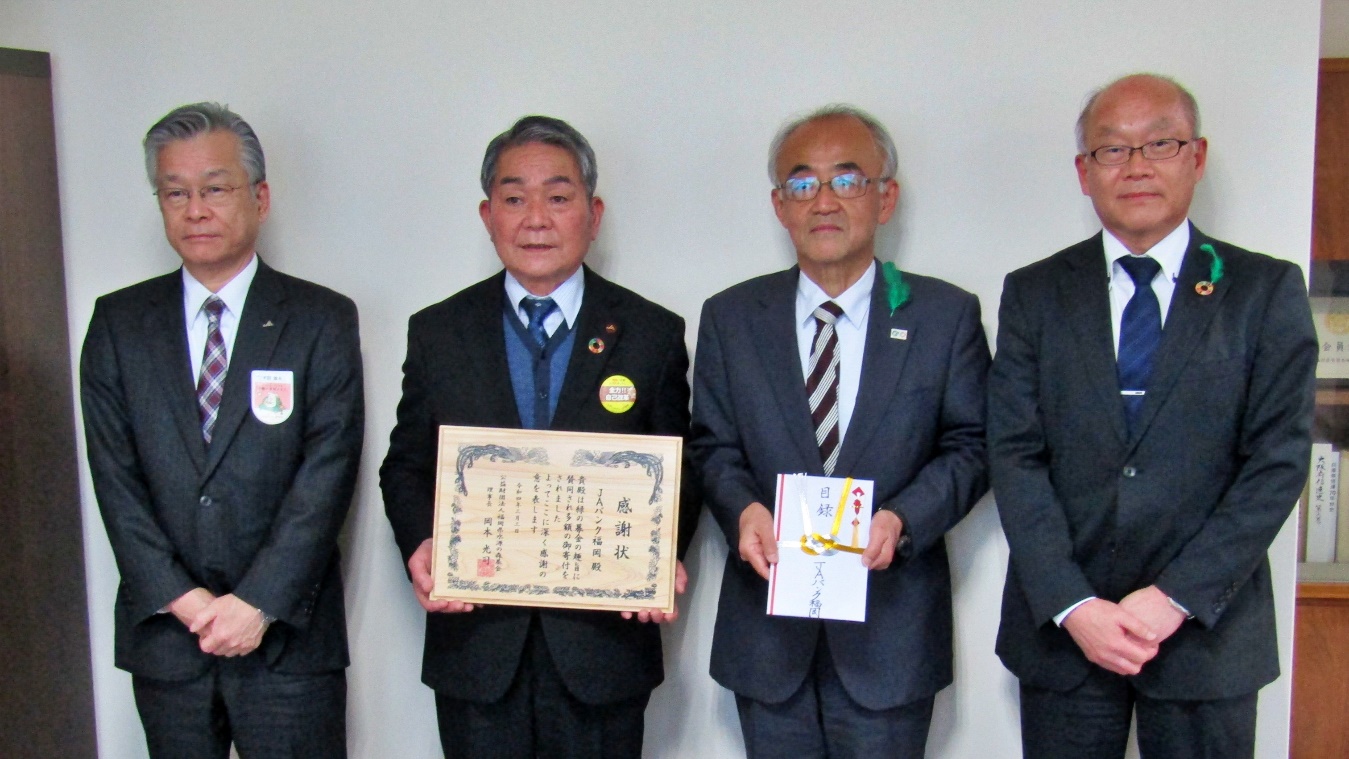 